December 28, 2020Docket No. A-2010-2199236Utility Code: 1112699DORIAN MOORE MANAGERDYNEGY ENERGY SERVICES (EAST) LLC6555 SIERRA DRIVEIRVING TX 75039RE: Financial Security Reduction Petition Data RequestsDear Mr. Moore:On November 25, 2020, Dynegy Energy Services (East) LLC (Dynegy Energy Services) filed a petition to reduce its bonding level from 10% to 5% of its most recent 4 quarters of revenue subject to the minimum of $250,000, per the Commission’s Order entered July 24, 2014, at Docket No. M-2013-2393141.  The petition was incomplete.  In order for us to complete our analysis of your petition, the Energy Industry Group requires answers to the attached question(s).Please be advised that you are directed to forward the requested information to the Commission within 30 days from the date of this letter.  Failure to respond may result in the petition being denied.  As well, if Dynegy Energy Services has decided to withdraw its petition, please reply notifying the Commission of such a decision.Please forward the information to the Secretary of the Commission at the address listed below.  When submitting documents, all documents requiring notary stamps must have original signatures.  Please note that some responses may be e-filed to your case, http://www.puc.pa.gov/efiling/default.aspx.   A list of document types allowed to be e-filed can be found at http://www.puc.pa.gov/efiling/DocTypes.aspx.  Your answers should be verified per 52 Pa Code § 1.36.  Accordingly, you must provide the following statement with your responses:I, ________________, hereby state that the facts above set forth are true and correct to the best of my knowledge, information and belief, and that I expect to be able to prove the same at a hearing held in this matter.  I understand that the statements herein are made subject to the penalties of 18 Pa. C.S. § 4904 (relating to unsworn falsification to authorities).The blank should be filled in with the name of the appropriate company representative, and the signature of that representative should follow the statement.Please direct any questions to Stephen Jakab, Bureau of Technical Utility Services, at sjakab@pa.gov (preferred) or call (717) 783-6174.	Sincerely,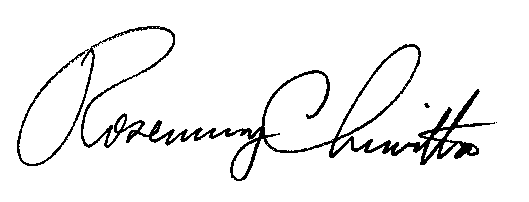 	Rosemary Chiavetta	SecretaryEnclosureDocket No.  A-2010-2199236Dynegy Energy Services (East) LLCData RequestsReference Financial Security Reduction Petition - Applicant must provide proof of compliance with its required Commission owed annual fees and assessments.  Please contact Cassandra Pomeroy at capomeroy@pa.gov or at (717) 787-8612.  Please provide proof of paid Commission owed annual fees and assessments.Reference Financial Security Reduction Petition - If Applicant has prepaid its gross receipt taxes to the Pennsylvania Department of Revenue, please provide a REV-423 Specialty Tax Estimated Payment Form as proof of the prepaid gross receipt taxes for 2020.  If not, please indicate that the Applicant has not prepaid.Reference Financial Security Reduction Petition - Applicant failed to provide its AEPS compliance data from the most recent 12 months for Dynegy Energy Services (East) LLC.  Please file proof from the AEPS coordinator stating compliance.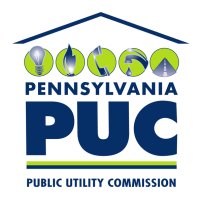  PUBLIC UTILITY COMMISSION400 NORTH STREET, HARRISBURG, PA 17120IN REPLY PLEASE REFER TO OUR FILERosemary Chiavetta, SecretaryPennsylvania Public Utility Commission400 North StreetHarrisburg, PA 17120